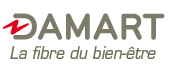 DAMART Clermont-FerrandCréé en 1953, Damartex figure parmi les principaux distributeurs européens de vêtements et d’accessoires pour seniors. Le groupe possède, entre autres, la marque Damart. Le bien-être est la valeur ajoutée de Damart. Depuis la découverte du Thermolactyl, Damart n’a cessé d’innover et de développer de nouvelles gammes de textiles intelligents. Le bien-être Damart, c’est aussi offrir à ses fidèles clients la possibilité de bien choisir leurs produits chez eux grâce aux catalogues ou sur le site Internet. En unité commerciale, les clients sont conseillés par un personnel qualifié dans une ambiance conviviale. Le groupe privilégie les implantations situées en centre-ville dans l’une des deux rues les plus commerçantes. En septembre 2015, Damart a inauguré un nouveau concept, nommé LOUISE 3.0. Ce concept se distingue par la volonté de créer des espaces de circulation plus aérés dans le magasin, en organisant les boutiques avec des systèmes d’alcôves qui permettent de délimiter et de mettre en valeur les différents univers.Madame Lascaux est responsable du magasin DAMART de Clermont-Ferrand, ouvert en 1973. Avec 250 m² de surface de vente, le magasin dispose des rayons suivants : prêt-à-porter, lingerie et chaussures pour femmes et hommes, maison et bien-être de la famille.Madame Lascaux souhaite mettre en place le concept LOUISE 3.0 dans son point de vente et envisage par la même occasion la mise en conformité du magasin pour en améliorer l’accessibilité aux personnes à mobilité réduite. Elle vous demande de l’assister sur le dossier suivant :Dossier 1 : Analyse des performances de l’unité commercialeDOSSIER 1 : Analyse des performances de l’unité commerciale(Annexes 1 et 2)Le passage au concept LOUISE 3.0 va nécessiter des travaux de réaménagement du magasin et une fermeture durant quelques semaines, ce qui risque d’affecter les performances du point de vente.Faire le point sur l’activité actuelle doit permettre à Madame Lascaux de convaincre son équipe que la dynamique enclenchée devra se poursuivre avec le nouveau concept, malgré la fermeture momentanée du magasin.1.1 Construisez et complétez un tableau de bord des performances commerciales du magasin.1.2 Analysez les résultats obtenus et comparez-les avec les données du groupe.Annexe 1 : Données commerciales du magasin et du groupeDonnées du magasin de Clermont-FerrandLe chiffre d’affaires annuel de l’unité commerciale est composé des chiffres d’affaires des deux collections : la collection printemps/été et la collection automne/hiver.La collection printemps/été (PE) est implantée en surface de vente du 1er janvier au 30 juin. La collection automne/hiver (AH) est implantée du 1er juillet au 31 décembre.Source interne, logiciels Winstore et Lotus NoteLe taux de transformation global pour l’année 2018 s’établit à 38,21 %.Source interne, logiciels Winstore et Lotus NoteL’objectif de CA pour 2019 est une augmentation de 0,5 % par rapport au CA réalisé en 2018.Données du groupeSource : Plaquette DamartexAnnexe 2 : Assortiment du magasinPrésentation de l’assortiment :Prêt-à-porter : manteaux, robes, chemisiers, pulls, pantalons, etc.Lingerie : lingerie classique et lingerie thermolactyl ; slogan publicitaire « Froid, moi ? Jamais ! ».Le thermolactyl est une innovation Damart qui présente les particularités suivantes : action réchauffante durable ;5 indices de protection contre le froid ;finesse et légèreté pour un confort optimal.Chaussure : pour hommes et femmes.Maison : linge de lit et de salle de bain, parapluies, accessoires, etc.Bien-être de la famille : produits divers pour les soins de la peau, etc.Données sur l’assortiment :Source interne, logiciels Winstore et Lotus Note CA HT 2017 (€)CA HT 2017 (€)CA HT 2018 (€)CA HT 2018 (€)Objectif CA annuel HT (€)2018PEAHPEAH Objectif CA annuel HT (€)2018644 654851 667682 652892 8531 548 348Données 2018Données 2018Données 2018Données 2018Données 2018Données 2018Chiffre d’affaires HT(€) Chiffre d’affaires HT(€) Nombre de personnes
entrant dans l'unité commercialeNombre de personnes
entrant dans l'unité commercialeTaux de transformation 
en %Taux de transformation 
en %PE AH PE AH PE AH 682 652892 85334 88939 31638,837,7Chiffre d’affaires annuel du groupeChiffre d’affaires annuel du groupeAnnéeen millions d’euros2016682,12017696,72018717,3Taux de contribution au chiffre d’affaires HT Taux de contribution au chiffre d’affaires HT PE 2018AH 2018Prêt-à-porter  49,46 %  42,65 %Lingerie  39,46 %  48,60 %Chaussure  10,17 %    7,91 %Maison    0,40 %    0,39 %Bien-être de la famille    0,51 %    0,45 %TOTAL MAGASIN100,00 %100,00 %